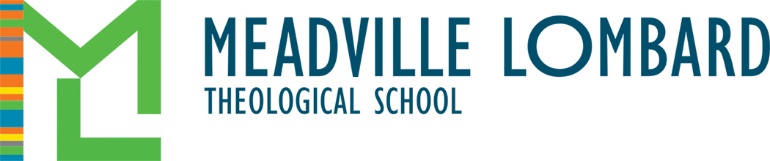 3-Year Required Course PlanIn order to facilitate the completion of a Master of Divinity degree within 3 years, students matriculating in the Summer or Fall of 2017 will be required to follow a 3-Year Course Plan, as outlined below. In general, an MDiv degree requires 90 total credits as illustrated in the table below.* Students not pursuing UU ministry are not required to take this course.  If appropriate, students should consult with their credentialing body for equivalent requirements.** ANY Area Elective can qualify as a General Elective.These Overall MDiv Degree Distribution Requirements will be met by following the 3-Year Course plan outlined below.  This will allow full-time students to enroll in the courses they need to fulfill the degree programming in a timely fashion. (The Planned Course/Term category can be   used by the student and advisor to plan for the future and to chart progress.) Waivers from the 3-Year Course Plan are to be requested in writingto the student’s advisor. If the student’s advisor supports the request, they will bring a recommendation to the Faculty for a final decision. Should students have questions about the 3-Year Course Plan, they should consult their advisor.   For questions related to CPE, please contact the Director of Contextual Ministry.Overall MDiv Degree Distribution RequirementsOverall MDiv Degree Distribution RequirementsOverall MDiv Degree Distribution RequirementsOverall MDiv Degree Distribution RequirementsRequired Courses (66 credits)Area Electives (24 credits)Area Electives (24 credits)Title Community Studies Congregational Studies Leadership Studies  Clinical Pastoral Education Arts and Aesthetics Biblical NarrativesHistory of Global Christianity Introduction to Pastoral Ministry Liberal TheologyPreaching As If You Mean It RE for a Changing World UU History and Polity*Total # of creditsCredits9121293333333366Title Global Religions Theology/Ethics Religious EducationHistorical Context of Ministry General**Credits3633924MDiv 3-Year Course PlanMDiv 3-Year Course PlanMDiv 3-Year Course PlanMDiv 3-Year Course PlanMDiv 3-Year Course PlanFirst YearFirst YearFirst YearFirst YearFirst YearCourseFulfillsPlanned Course/TermCreditsComplete(√)Community Studies Sig Course9A & A or Creative EncountersMinistry #13Intro to Pastoral MinistryMinistry #23RE for a Changing WorldReligious Ed #13Liberal TheologyTheology/Ethics #13History of Global ChristianityHistorical Context of Ministry #13General Elective*Genl Elective #13CPE during the summer (9 credits)Second YearSecond YearSecond YearSecond YearSecond YearCourseFulfillsPlanned Course/TermCreditsComplete(√)Congregational Studies Sig Course12UU History and PolityHistorical Context of Ministry #23Biblical NarrativesHistorical Context of Ministry #33Preaching as if You Mean ItMinistry #33Elective in Global ReligionsHistorical Context of Ministry #43Elective in Theology/EthicsTheology/Ethics #23Third YearThird YearThird YearThird YearThird YearCourseFulfillsPlanned Course/TermCreditsComplete(√)Leadership Studies Sig Course12Elective in Theology/EthicsTheology/Ethics #33Elective in Religious EducationReligious Ed #23History ElectiveHistorical Context of Ministry #53General ElectiveGenl Elective #23General ElectiveGenl Elective #33Titles in bold are required courses.Titles in bold are required courses.Titles in bold are required courses.Titles in bold are required courses.Titles in bold are required courses.